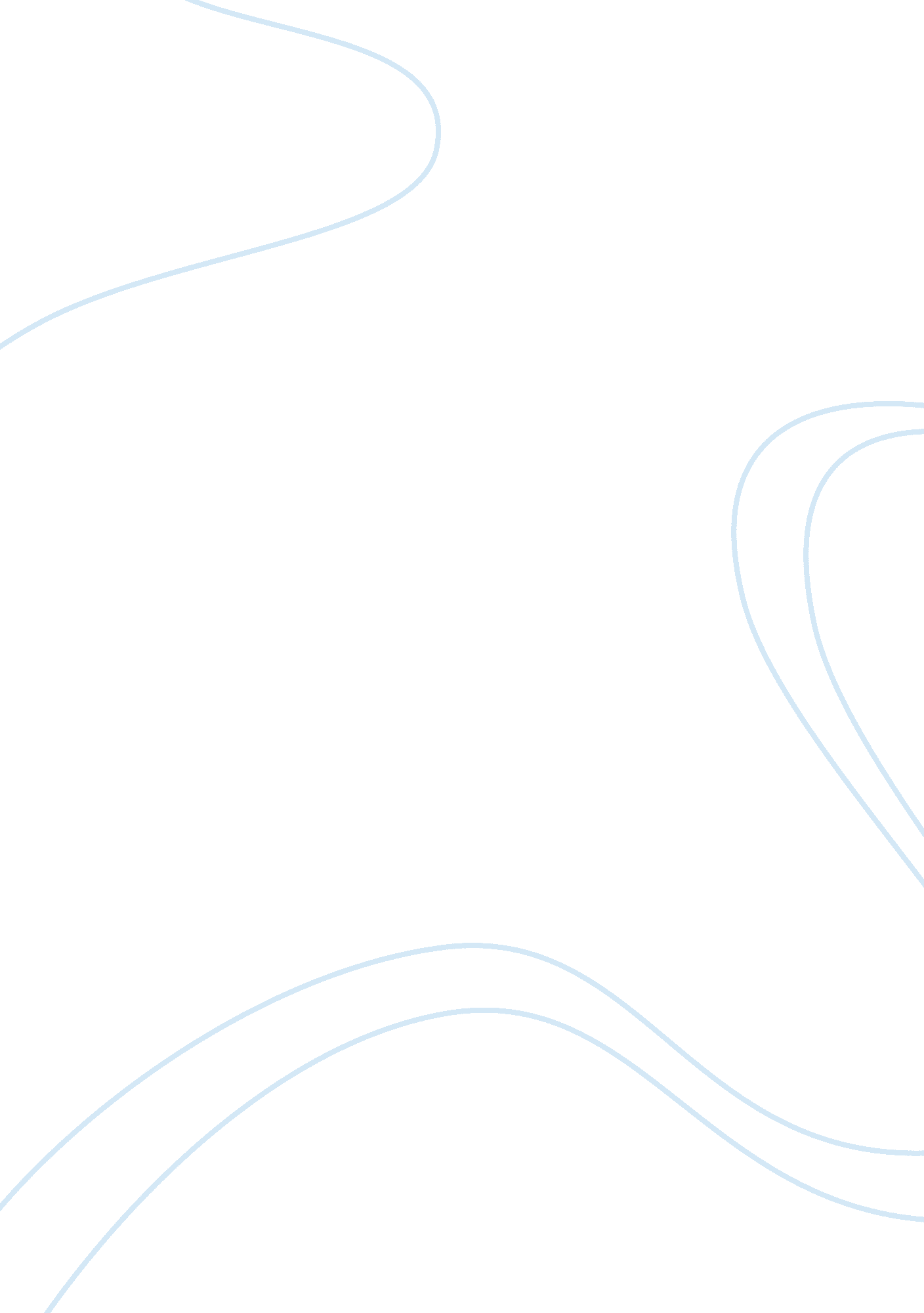 Com 445 week 3 draftBusiness, Management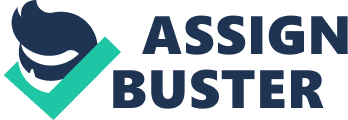 Reflective Essay: Ethics and Employee Introduction: Every culture have some own set of ethical values and considerations which guide the community under those parameters. It differs from culture to culture. Although there are some basic similarities among many cultures. Being a manager of an organization which demands the ethical values to be implemented are dependent on the location and community you are in. For instance, we are living in multicultural community which evokes the moral obligation of a head or a sub-head of an organization to create a set of ethical guideline which not only brings the people of different culture together, but also make those people more productive for the organization (Ferrell et al, 2005). 
Personal Code of Ethics: 
1- Honesty 
2- Truthiness 
3- Team player 
4- Responsibility 
5- Respect 
6- Determination 
Personal Mission Statement: 
I believe in complete dedication and commitment with my work. Honesty, responsibility and integrity to work are my basic fundamentals. I believe in being a team player rather behaving as a centralized authority in a group. I am determined and look beyond the obstacles in my personal and professional life. 
Personal Value: 
I appropriately encourage and support my team members for their work, the way they deserve. 
My Workplace Values: 
My organization stresses upon the growth of their employees, gives them a space for their individual growth, motivates them and inspires them to become more energetic and productive. 
My Organization’s Culture: 
The organizational culture of my firm encourages and supports each individual regardless of their ethnic background and the cultural difference. 
Vision Statement: 
My organization focuses on encouraging its employees so that they can gain confidence and excel professionally. 
Mission Statement: 
My organization focuses on employee encouragement, advancing them professionally and thus, creating value for them to grow and encounter different circumstances. 
Conclusion: 
My organization remains in constant struggle to improve its ethical values, code of conduct and contribute in fulfilling its social and moral responsibilities. My organization focuses on the personal and professional development of its employees through various training programs regardless of any cultural differences, to make them a better and a responsible pillar of their organization. 
List of References: 
O. C. Ferrell, John Fraedrich, and Linda Ferrell, (2005). Business Ethics: Ethical Decision Making and Cases, 6th ed. Boston: Houghton Mifflin. p. 63. 